LUNDI  5JANVIER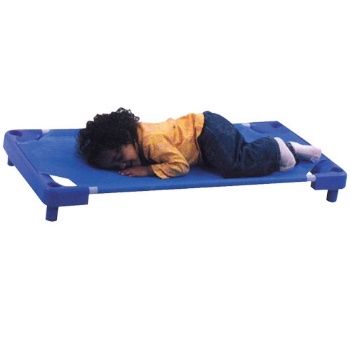 MARDI  6JANVIERMERCREDI  7JANVIER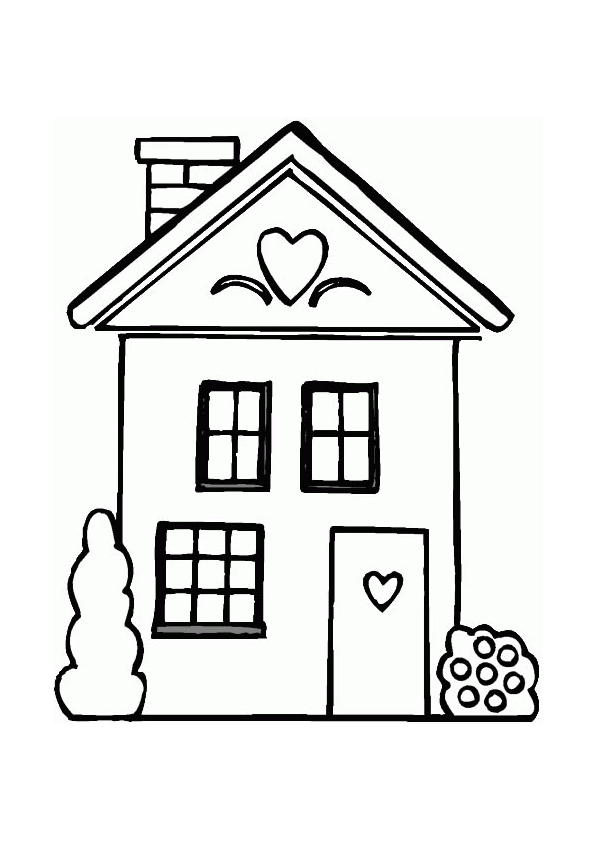 JEUDI  8JANVIERVENDREDI  9JANVIERSAMEDI 10JANVIERDIMANCHE 11JANVIERLUNDI  12JANVIERMARDI  13JANVIERMERCREDI  14JANVIERJEUDI  15JANVIERVENDREDI  16JANVIER SAMEDI 17JANVIERDIMANCHE  18JANVIERLUNDI 19JANVIERMARDI  20JANVIERMERCREDI 21JANVIERJEUDI  22JANVIERVENDREDI  23JANVIERSAMEDI 24JANVIERDIMANCHE 25JANVIERLUNDI  26JANVIERMARDI  27JANVIERMERCREDI 28JANVIERJEUDI  29JANVIERVENDREDI  30JANVIERSAMEDI 31JANVIERDIMANCHE  1erFEVRIERLUNDI  2FEVRIERMARDI  3FEVRIERMERCREDI  4FEVRIERJEUDI  5FEVRIERVENDREDI  6FEVRIERSAMEDI  7FEVRIERDIMANCHE  8FEVRIER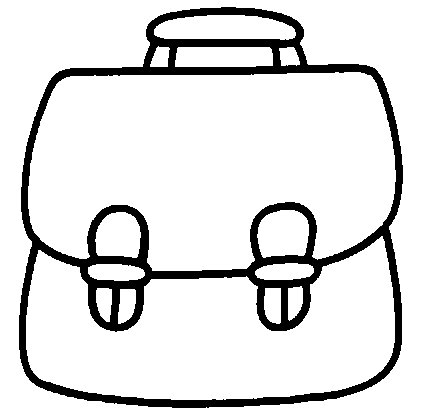 